1) Los 60 alumnos de primero de E.S.O. suponen 1/4 de los alumnos de secundaria de un instituto. ¿Cuántos alumnos de secundaria tiene en total el centro? 2) Raúl ha cortado 1/4 de un rollo de cuerda, Pedro cortó 1/8 y Juan 1/10. ¿Qué fracción del rollo de cuerda han cortado en total? ¿Qué fracción queda? 3) Hemos utilizado 3/4 de una pieza de tela de 28 metros para hacer unas cortinas. El precio de la tela es de 7 euros el metro. ¿Cuánto nos ha costado la tela utilizada en las cortinas? 4) David tenía 50 euros y se ha gastado 20 euros. ¿Qué fracción le queda del dinero que tenía? 5) En un bidón hay capacidad para  litros de agua. Si en el bidón hay  litros, ¿cuánta agua debo agregar para llenarlo?6) ¿Cuánto le falta a cada una de estas fracciones para llegar a 2?7) En una jarra se colocan  litros de zumo para diluir y  litros de agua. ¿Cuántos litros hay ahora en la jarra?8) De las 144 páginas que tiene un libro he leído . ¿Cuántas páginas del libro me quedan por leer?.9) En una biblioteca se han quemado 324 libros y éstos son los 3/16 de los que contenía. ¿Cuántos libros había en dicha biblioteca?.10) Los 3/8 de una cesta de naranjas son 90. ¿Cuántas naranjas contiene la cesta?.11) De una pieza de tela de 84 metros se han empleado los ¾ en confeccionar unas cortinas para el salón y 1/6 para hacer unas cortinas para un dormitorio. ¿cuántos metros de tela sobrarán?.12) En una carrera de caballos se han recorrido los 3/8 de la prueba. Si todavía faltan 1600 metros, ¿cuál era la distancia total que había que recorrer?.13) Los 7/17 del número de personas que pasan por una frontera son europeos. Durante un día han pasado 14070 personas europeas. ¿Cuántas personas habrán atravesado dicha frontera?.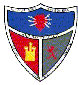  MATEMÁTICAS 2º ESOFRACCIONES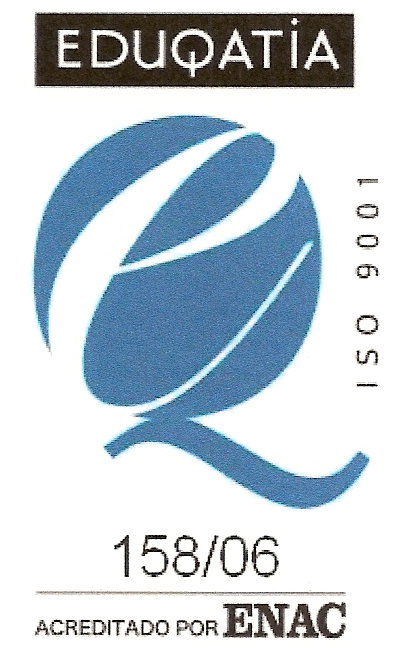 CDP. NTRA. SRA. DE  LORETORR. FILIPENSES MATEMÁTICAS 2º ESOFRACCIONES